Curriculum VitaeIngénieur en Hydraulique et Aménagement Nom : BOUATTOURPrénom : OnsDate et lieu de naissance : 08/07/1994 - Sfax Nationalité :  Tunisienne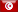 Etat civil : CélibataireAdresses : Route El AIN KM 3.5 EL ALYA, BP 21- 3051 Sfax, Tunisie 
	      1000 Rue Jarry Est, H2P 2Y9, app 103, Montréal, CanadaTéléphone et e-mail  : (+216) 55086371 / +15145616327 : onsbouattour@gmail.com  // ons.bouattour@polymtl.caMai 2019 (En cours)  Maitrise recherche en Génie Civil à Polytechnique Montréal

Octobre 2018     Diplôme d’Ingénieur National en Hydraulique et Aménagement, 
                            Spécialité Gestion et Traitement des Eaux et des Déchets (GTED) avec mention Très Bien
2015-2018	Cycle d’ingénieur en Hydraulique et AménagementEcole supérieure des ingénieurs de Medjez el bab (ESIER/ESIM)2013-2015	Classes préparatoires en Physique-Chimie (PC)Institut Préparatoire aux Etudes d’Ingénieurs de SfaxJuin 2013	Baccalauréat Sciences Expérimentales avec mention Bien Lycée Taib Mhiri, SfaxEté 2018 : Projet de Fin d’Études avec un programme de stage de recherche Mitacs Globalink Sujet : Étude de l’influence du pH, de l’alcalinité et du lavage à contre-courant sur les performances de la biofiltration 

Entreprise d'accueil : Université Carleton, Ottawa, Canada.Tâches :Gestion d’un système de biofiltration composé d’une couche de sable et d’une couche de charbon actif granulaire Application de la technique du lavage à contre-courantTester et mesurer différents paramètres du système Analyses des résultats obtenus Juillet - Août 2017 : Projet Fin d'Année chez un bureau d'étude : Sujet: dimensionnement d'une station d'épuration mobile au SaharaEntreprise d'accueil : Tunisian company for water and waste: Bureau d'étude à l'ENISTâches :Etude de cas : épuration des eaux usées des champs pétroliers au SaharaCalcul et dimensionnement de la station d’épuration mobile de type SBRJuillet 2016 : Stage ouvrier : SONEDE, SfaxEntreprise d'accueil : Société Nationale d'Exploitation et de Distribution des eauxTâches:Visite des différents sites d’alimentation en eau potable de la vile de SfaxVisite du laboratoire du traitement des eaux potableMini projets au sein de l'Ecole Supérieure des Ingénieurs de Medjez el bab (ESIER/ESIM)Erosion marine (Matière : Géomorphologie)Culture des pommiers dans un périmètre irrigué (Matière : Irrigation)Etude d’un mur de soutènement (Matière : Génie civil)Création d’un bureau d’étude d’hydraulique industrielle (Matière : Création d’entreprise)Etude d’un bassin versant d’une partie de la vallée de Medjerda (Matière : CES)Alimentation d’une localité en eau potable (Matière : AEP)Logiciels : SIG, MATLAB, Covadis, Global mapper, MAPPLE, Piste, Google Earth, Hyfran, Epanet, SurferOutils bureautiques : Excel, Word, Power Point, Outlook, Internet ExplorerArabe : langue maternelle.Français : très bonne maîtrise du français lu, écrit et parlé.Anglais : très bonne maîtrise de l’anglais lu, écrit et parlé.

Sport et Loisirs :MusiqueNavigation internetVie associative et formation :2016-2017 :Membre de l’association Junior Entreprise (Pole projet)
Membre du comité d’organisation de l’événement JsMed (Journée scientifiques de la Medjerda) à l’ESIER/ESIMParticipante au séminaire JOBS2015-2016 :Membre de l’association Junior Entreprise (Pole évènementiel)Membre du comité d’organisation du forum TemEco (Technologie des énergies mécaniques vis-à- vis l’environnement) à l’ESIER/ESIM